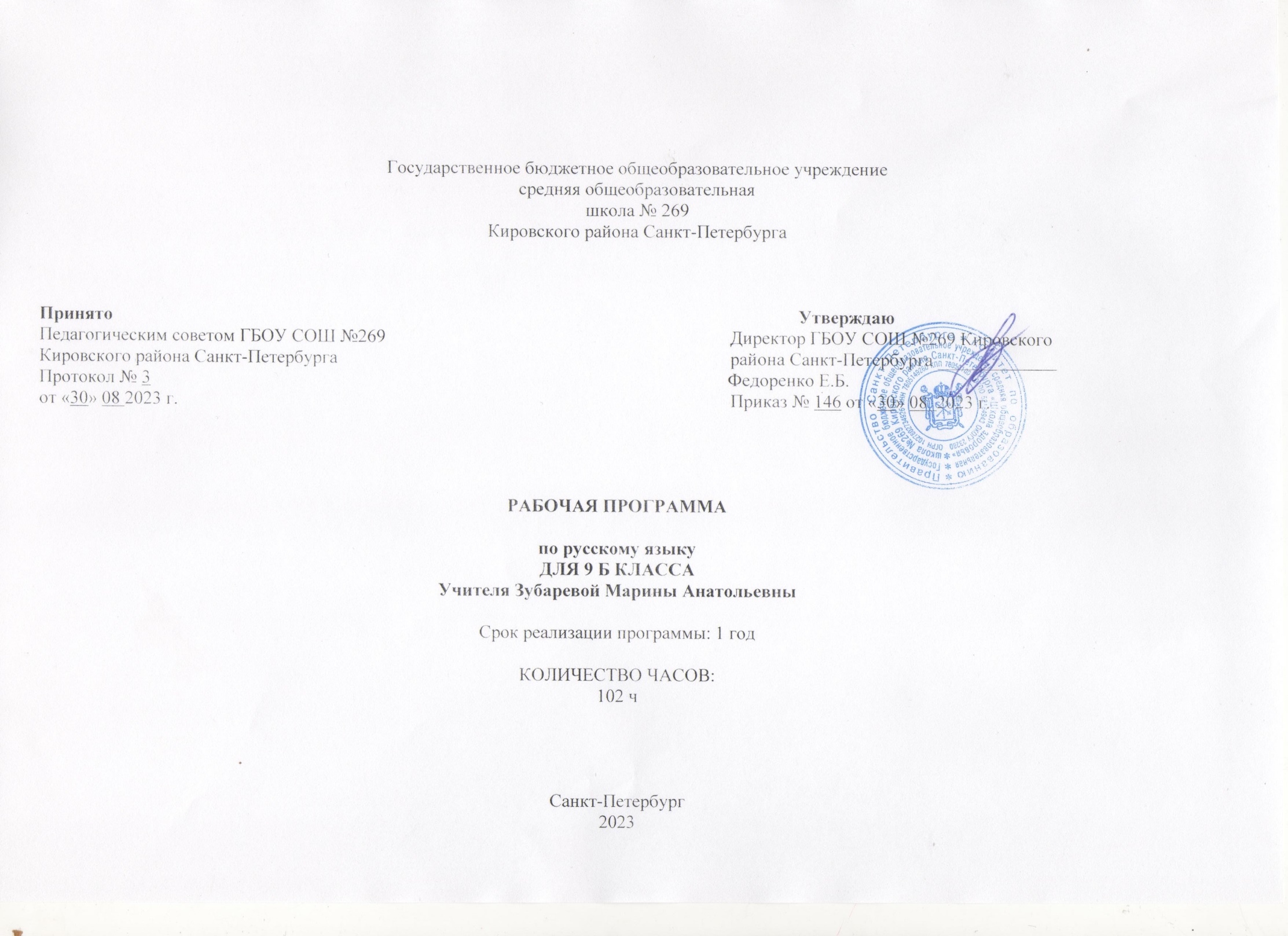  ПОЯСНИТЕЛЬНАЯ ЗАПИСКАРабочая программа по русскому языку на уровне основного общего образования подготовлена на основе Федерального государственного образовательного стандарта основного общего образования (Приказ Минпросвещения России от 31.05.2021 г. № 287, зарегистрирован Министерством юстиции РФ 05.07.2021 г., регистрационный номер 64101), концепции преподавания русского языка и литературы в РФ, Примерной программы воспитания, с учетом распределенных по классам проверяемых требований к результатам освоения Основной образовательно программы основного общего образования.Одной из важнейших задач образования в соответствии с ФГОС является обеспечение условий для развития всех учащихся, в особенности тех, кто в наибольшей степени нуждается в специальных условиях обучения-детей с ОВЗ. Получение детьми с ОВЗ образования является одним из основных и неотъемлемых условий их успешной социализации, обеспечения их полноценного участия в жизни общества, эффективной самореализации в различных видах профессиональной и социальной деятельности.Программа для детей с ОВЗ – это комплексная программа, направленная на обеспечение коррекции недостатков в физическом или психическом развитии детей с ОВЗ и оказание помощи детям этой категории в освоении образовательной программы основного общего образования.   ОБЩАЯ ХАРАКТЕРИСТИКА ПРЕДМЕТА  													Обучение русскому языку обучающихся с ТНР (вариант 5.2) носит не только теоретико-практический характер, но и коррекционную направленность. 																	Продуктивность специального обучения русскому языку детей с тяжелыми нарушениями речи обеспечивается следующими факторами: 																				 опора на динамический подход с позиций развития ребенка (Л.С. Выготский), позволяющий оценить последствия речевого нарушения, организовать целостное многофакторное воздействие на личность обучающегося, в первую очередь в ее языковом проявлении;																					  отбор технологий специального обучения языку с ориентацией не только на характер и структуру нарушения речи, но и с учетом существующих связей между всеми компонентами развития языковой личности — речевого, когнитивного, мотивационного;	 		      систематизация и организация языкового материала с ориентацией на его практическое освоение в различных видах деятельности	использование семантико-функционального, а не формального способа организации языкового материала, что обусловлено необходимостью  движения не от формы к значению, а от представлений, смысла к его материально-языковому выражению;- реализация дифференцированного подхода к изучению разных аспектов языка;- соблюдение последовательности изучения и введения в речь языкового материала в соответствии с закономерностями, которые свойственны процессу становления и развития языковой личности;- использование специальных приемов и средств, обеспечивающих мотивацию и активацию речевой деятельности;- высокая степень индивидуализации обучения.Учет актуального и ориентация на потенциальные уровни развития языковой личности обучающегося с тяжелыми нарушениями речи позволяет прогнозировать результаты обучения русскому языку, определять структуру и содержание используемого языкового материала на всех уровнях образования, обеспечить преемственность логопедического воздействия на разных возрастных этапах.ЦЕЛИ ИЗУЧЕНИЯ ПРЕДМЕТА Наряду с целями изучения русского языка по ПООП ООО, выделяются следующие цели и задачи, направленные на реализацию специальных условий обучения русскому языку обучающихся с ТНР:1. освоение знаний о русском языке, его устройстве и функционировании в различных сферах и ситуациях общения; о стилистических ресурсах русского языка; об основных нормах русского литературного языка; о русском речевом этикете;2. расширение номенклатуры языковых средств и формирование умения их активного использования в процессе учебной деятельности исоциальной коммуникации;3. развитие всех видов речевой деятельности и их компонентов;4. совершенствование речемыслительной деятельности, коммуникативных умений и навыков, обеспечивающих свободное владение русским литературным языком в разных сферах и ситуациях его использования на основе осознания функций языка; развитие готовности испособности к речевому взаимодействию и взаимопониманию, потребности к речевому самосовершенствованию;5. формирование и развитие текстовой компетенции: умений работать с текстом в ходе его восприятия, а также его продуцирования, осуществлять информационный поиск, извлекать и преобразовывать необходимую информацию;6. развитие умений опознавать, анализировать, классифицировать языковые факты, формирование метаязыковых способностей, обеспечивающих аналитические умения в отношении языковых единиц и текстов разных функционально-смысловых типов, и жанров;МЕСТО ПРЕДМЕТА В УЧЕБНОМ ПЛАНЕДанная программа будет реализована на базовом уровне в соответствии с учебным планом и годовым календарным графиком ОУ в расчете – 3 часа в неделю, 102 часов в год.     Учебник: Русский язык. 9 класс: учебник для общеобразовательных организаций / С.Г.Бархударов и др., М., Просвещение, 2019. Личностные, метапредметные и предметные результаты изучения предметаЛичностные результаты:1)  понимание русского языка как одной из основных национально-культурных ценностей русского народа, определяющей роли родного языка в развитии интеллектуальных, творческих способностей и моральных качеств личности, его значения в процессе получения школьного образования;2)  осознание эстетической ценности русского языка; уважительное  отношение   родному языку, гордость за него; потребность сохранить чистоту русского языка как явления национальной культуры; стремление к речевому самосовершенствованию;3)   достаточный объем словарного запаса и усвоенных грамматических средств языка для свободного выражения мыслей и чувств в процессе речевого общения;  способность к самооценке на основе наблюдения за собственной речью.Метапредметные результаты:1)  владение всеми видами речевой деятельности:     - адекватное понимание информации устного и письменного сообщения; - владение разными видами чтения; - способность извлекать информацию из различных источников, включая средства массовой информации, компакт-диски учебного назначения, ресурсы Интернета; - овладение приемами отбора и систематизации материала на определенную тему; умение вести самостоятельный поиск информации, ее анализ и отбор; способность к преобразованию,  сохранению и передаче информации,  полученной в результате чтения или аудирования, в том числе и с помощью технических средств и информационных технологий;-  способность определять цели предстоящей учебной деятельности (индивидуальной и коллективной), последовательность действий, оценивать достигнутые результаты и адекватно формулировать их в устной и письменной форме;-  способность свободно, правильно излагать свои мысли в устной и письменной форме;-   умение выступать перед аудиторией сверстников с небольшими сообщениями, докладом;2)  применение приобретенных знаний, умений и навыков в повседневной жизни; способность использовать родной язык  как средство получения знаний по другим учебным предметам, применять полученные знания, умения и навыки анализа языковых явлений на межпредметном уровне (на уроках иностранного языка, литературы и др.);3) коммуникативно целесообразное взаимодействие с окружающими людьми в процессе речевого общения, совместного выполнения какой-либо задачи, участия в спорах, обсуждениях; овладение национально-культурными нормами речевого поведения в различных ситуациях формального и неформального межличностного и межкультурного общения.Предметные результаты:Общие сведения о языке 																		 по заданному алгоритму характеризовать русский язык как национальный язык русского народа; иметь представление о русском языке как форме выражения национальной культуры; объяснять роль русского языка  в современном мире; 					Язык и речь																			 	 На доступном уровне в соответствии со структурой нарушения соблюдать в устной речи и на письме нормы современного русского литературного языка (в том числе во время списывания текста объемом 120 - 140 слов; словарного диктанта объемом 30 – 35 слов; диктанта на основе адаптированного в лексическом и грамматическом отношении связного текста объемом 120 - 140 слов, содержащего не более 24 орфограмм, 15 пунктограмм и не более 10 слов с непроверяемыми написаниями);										  создавать устные монологические высказывания объёмом не менее 70 слов на основе наблюдений, личных впечатлений, чтения научно-учебной, художественной и научно-популярной литературы: монолог-сообщение, монолог-описание, монолог- рассуждение, монолог-повествование; выступать с научным сообщением; 														 участвовать в диалогическом и полилогическом общении на бытовые, научно-учебные (в том числе лингвистические) темы объемом не менее 6 реплик; 																			 в соответствии со структурой нарушений владеть различными видами чтения: просмотровым, ознакомительным, изучающим, поисковым; 																				 в соответствии со структурой нарушения владеть различными видами аудирования: выборочным, ознакомительным, детальным научно учебных, художественных, публицистических текстов различных функционально-смысловых типов речи; 					 осуществлять выбор языковых средств для создания высказывания в соответствии с целью, темой и коммуникативным замыслом.		Текст 																			 понимать содержание прослушанных и/ или прочитанных текстов, адаптированных в лексическом и грамматическом отношениях, различных функционально-смысловых типов речи объемом не менее 280 слов; подробно и сжато передавать в устной и письменной форме содержание прослушанных и / или прочитанных текстов различных функционально-смысловых типов речи (для подробного изложения объем исходного текста не менее 200 слов; для сжатого и выборочного изложения – не менее 240 слов). 							 извлекать информацию из различных источников, при необходимости пользоваться лингвистическими словарями, справочной литературой; осуществлять информационную обработку текстов по заданному алгоритму (создавать тезисы, конспект, реферат, рецензия); использовать при создании собственного текста по заданному алгоритму разные функционально-смысловые типы речи, иметь представление о закономерностях их сочетания, в том числе сочетание элементов разных стилей речи в художественном произведении; использовать по заданному алгоритму нормы построения текстов, принадлежащих к различным функционально-смысловым типам речи, стилям речи, нормы построения тезисов, конспекта, реферата; иметь представление об особенностях  употребления языковых средств выразительности в текстах, принадлежащих к различным функционально-смысловым типам речи, стилям речи; 									 создавать тексты с опорой на произведения искусства (в том числе сочинения-миниатюры объемом 8 и более предложений или объемом не менее 6–7 предложений сложной структуры, если этот объем позволяет раскрыть тему (выразить главную мысль); классного сочинения объемом 1,5-2 страницы с учетом стиля и жанра сочинения, характера темы); составлять тезисы, конспект, рецензию, реферат по заданному алгоритму;																		  распознавать тропы (метафора, олицетворение, эпитет, гипербола, литота, сравнение) с помощью учителя; 					 подробно и сжато передавать в устной и письменной форме содержание прослушанных и прочитанных текстов различных функционально-смысловых типов речи (для подробного изложения объём исходного текста должен составлять не менее 260 слов; для сжатого и выборочного изложения — не менее 280 слов); 														 редактировать собственные/созданные другими обучающимися тексты с целью совершенствования их содержания (проверка фактического материала, начальный логический анализ текста — целостность, связность, информативность);							  представлять сообщение на заданную тему в виде презентации. Представлять содержание прослушанного или прочитанного научно-учебного текста в виде таблицы, схемы; представлять содержание таблицы, схемы в виде текста. 				Функциональные разновидности языка 														 По заданному алгоритму характеризовать разные функционально-смысловые типы речи, понимать особенности их сочетания в пределах одного текста; понимать особенности употребления языковых средств выразительности в текстах, принадлежащих к различным функционально-смысловым типам речи, функциональным разновидностям языка; 									 с помощью учителя составлять тезисы, конспект, писать рецензию, реферат; 									 оценивать чужие и собственные речевые высказывания разной функциональной направленности с точки зрения соответствия их коммуникативным требованиям и языковой правильности; исправлять речевые недостатки, редактировать текст; 					 выявлять отличительные особенности языка художественной литературы в сравнении с другими функциональными разновидностями языка. Распознавать метафору, олицетворение, эпитет, гиперболу, сравнение. 									Система языка																		  проводить фонетический анализ слов; использовать знания по фонетике и графике, орфоэпии в практике произношения и правописания слов на доступном уровне в соответствии со структурой нарушения; 							Синтаксис. Культура речи. Пунктуация 														 по заданному алгоритму распознавать	виды сложносочиненных предложений; характеризовать сложносочиненное предложение, его строение, смысловое, структурное и интонационное единство частей сложного предложения; выявлять основные средства синтаксической связи между частями сложного предложения; выявлять смысловые отношения между частями сложносочиненного предложения, интонационные особенности сложносочиненных предложений с разными типами смысловых отношений между частями; понимать особенности употребления сложносочиненных предложений в речи; выделять основные нормы построения сложносочиненного предложения; иметь представление о грамматической синонимии сложносочиненных предложений и простых предложений с однородными членами; применять нормы постановки знаков препинания в сложных предложениях (обобщение);									  по заданному алгоритму распознавать сложноподчиненные предложения, выделять главную и придаточную части предложения, средства связи частей сложноподчиненного предложения, различать подчинительные союзы и союзные слова; различать виды сложноподчиненных предложений по характеру смысловых отношений между главной и придаточной частями, структуре, синтаксическим средствам связи, выявлять особенности их строения; выявлять сложноподчиненные предложения с несколькими придаточными, сложноподчиненные предложения с придаточной частью определительной, изъяснительной и обстоятельственной (времени, места, причины, образа действия и степени, сравнения, условия, уступки, следствия, цели); выявлять однородное, неоднородное и последовательное подчинение придаточных частей; иметь представление о грамматической синонимии сложноподчиненных предложений и простых предложений с обособленными членами; понимать основные нормы построения сложноподчиненного предложения, особенности употребления сложноподчиненных предложений в речи; применять нормы постановки знаков препинания в сложноподчиненных предложениях. 																			 по заданному алгоритму распознавать предложения с разными видами связи, бессоюзные и союзные предложения (сложносочиненные и сложноподчиненные); характеризовать смысловые отношения между частями бессоюзного сложного предложения, интонационное и пунктуационное выражение этих отношений; понимать основные грамматические нормы построения бессоюзного сложного предложения, особенности употребления бессоюзных сложных предложений в речи; иметь представление о грамматической синонимии бессоюзных сложных предложений и союзных сложных предложений; применять нормы постановки знаков препинания в бессоюзных сложных предложениях; 																		 по заданному алгоритму распознавать типы сложных предложений с разными видами связи; понимать основные нормы построения сложных предложений с разными видами связи; употреблять сложные предложения с разными видами связи в речи на доступном уровне в соответствии со  структурой нарушения; применять нормы постановки знаков препинания в сложных предложениях с разными видами связи; 																					 по заданному алгоритму распознавать прямую и косвенную речь; выявлять синонимию предложений с прямой и косвенной речью; уметь цитировать и применять разные способы включения цитат в высказывание; применять нормы построения предложений с прямой и косвенной речью; применять нормы постановки знаков препинания в предложениях с косвенной речью, с прямой речью, при цитировании; 																					 проводить синтаксический и пунктуационный анализ предложений; применять знания по синтаксису и пунктуации при выполнении различных видов языкового анализа и в речевой практике слов на доступном уровне в соответствии со структурой нарушения.УЧЕБНО-МЕТОДИЧЕСКИЙ КОМПЛЕКСЛитература для учителяРусский язык. 9 класс: учеб. для общеобразовательных учреждений/ Л.А. Тростенцова, Т.А. Ладыженская, А.Д. Дейкина; научный редактор Н.М. Шанский. – М.: Просвещение, 2018.Русский язык. 9 класс: поурочные планы по учебнику Л.А. Тростенцовой [и др.] / авт.-сост. Т.М. Амбушева. –  Волгоград: Учитель, 2018.Русский язык. поурочные разработки. 9 класс: пособие для учителей общеобразоват. Учреждений/ Л.А. Тростенцова, А.И. Запорожец. - М.: Просвещение, 2018.- ОГЭ. Русский язык: типовые экзаменационные варианты:36 вариантов/под ред. И.П. Цыбулько – М.: Издательство «Национальное образование», 2019.Литература для учащихсяРусский язык. 9 класс: учеб. для общеобразовательных учреждений/ Л.А. Тростенцова, Т.А. Ладыженская, А.Д. Дейкина; научный редактор Н.М. Шанский. – М.: Просвещение, 2018.- ОГЭ. Русский язык: типовые экзаменационные варианты:36 вариантов/под ред.И.П. Цыбулько – М.: Издательство «Национальное образование», 2019. - Егораева Г.Т. ГИА 2012. Русский язык. 9 класс. Государственная итоговая аттестация (в новой форме). Типовые задания. – М.: «Экзамен», 2019.- Кузнецов А.Ю., Задорожная А.С., Кривко Т.Н., Кузнецова Л.И. ГИА 9 в 2020. Русский язык. А1 – А3 (текст, анализ текста, выразительные средства лексики и фразеологии). Рабочая тетрадь. – М.: МЦНМО, 2019.- Кузнецов А.Ю., Задорожная А.С., Кривко Т.Н., Кузнецова Л.И. ГИА 9 в 2012. Русский язык.  А4 – А7 (фонетика и орфография). Рабочая тетрадь. – М.: МЦНМО, 2019.- Кузнецов А.Ю., Задорожная А.С., Кривко Т.Н., Кузнецова Л.И. ГИА 9 в 2020. Русский язык.  В1 – В9 (лексика, синтаксис и пунктуация). Рабочая тетрадь. – М.: МЦНМО, 2019.- Коротченкова Л.В. ГИА по русскому языку. Тренировочные работы. – Саратов: Лицей, 2019.        Интернет ресурсы, рекомендованные для учащихсяhttp://www.rusyaz.ru/pr/     Справочная служба русского языкаhttp://pycckoeslovo.ru/       Русский язык школьникам и абитуриентамhttp://www.gramota.ru       На сайте интерактивные диктанты, тренировочные упражнения по орфографии и пунктуации, словари русского языка и др.)http://www.alleng.ru/edu/ruslang1.htm  На сайте можно скачать разнообразные тренажеры, словари, справочники по русскому языкуhttp://likbez.spb.ru Тесты по русскому языкуhttp://learning-russian.gramota.ru Электронные пособия по русскому языку для школьниковhttp://nmansur.blogspot.com/p/2012.html Подготовка к ЕГЭ/ГИАhttp://uchimcauchitca.blogspot.com/2010/12/9.html По уши в ГИА!Образовательные электронные ресурсыhttp://ege.edu.ru Портал информационной поддержки ЕГЭhttp://www.9151394.ru/ - Информационные и коммуникационные технологии в – обученииhttp://som.fio.ru/ - сетевое объединение методистовhttp://www.ug.ru/ -«Учительская газета»http://www.1september.ru/ru/ - газета «Первое сентября»http://www.ipk.edu.yar.ru/resource/distant/russian_language/index3.htm Дистанционная поддержка учителей-словесниковhttp://ruslit.ioso.ru Кабинет русского языка и литературы Института содержания и методов обучения РАО СОДЕРЖАНИЕ УЧЕБНОГО КУРСА «Международное значение русского языка» (1ч)Повторение изученного в 5-8 классах (14ч)Устная и письменная речь. Монолог, диалог. Стили речи. Простое предложение и его грамматическая основа. Предложение с обособленными членами. Обращения, вводные слова и вставные конструкции.Развитие речи (далее Р.Р.). Стили речи. Приёмы сжатия текста. Сжатое изложение.Контрольный диктант № 1 с грамматическим заданием.Сложное предложение. Культура речи (9ч.)Понятие о сложном предложении. Сложные и бессоюзные предложения. Разделительные и выделительные знаки препинания между частями сложного предложения. Интонация сложного предложения.Р.Р. Анализ интонационного рисунка предложения. Сообщение. Сочинение-рассуждение на лингвистическую тему К.Р. Контрольный диктант № 2 с грамматическим заданием.Сложносочинённые предложения (11ч.)Понятие о сложносочиненном предложении. Смысловые отношения в сложносочиненном предложении. Сложносочиненное предложение с разделительными союзами. Сложносочиненное предложение с соединительными союзами. Сложносочиненное предложение с противительными союзами. Разделительные знаки препинания между частями сложносочиненного предложения. Синтаксический и пунктуационный разбор сложносочиненного предложения. Повторение (контрольные вопросы и задания). К.Р. Контрольный диктант № 3 с грамматическим заданием.Сложноподчиненные предложения (7ч.)Понятие о сложноподчиненном предложении. Союзы и союзные слова в сложноподчиненном предложении. Роль указательных слов в сложноподчиненном предложении.Р.Р. Сочинение-рассуждение на основе цитатыК Р. Контрольное сочинениеОсновные группы сложноподчинённых предложений (26ч)Сложноподчиненные предложения с придаточными определительными. Сложноподчиненные предложения с придаточными изъяснительными. Сложноподчиненные предложения с придаточными обстоятельственными. Сложноподчиненные предложения с придаточными цели, причины, условия, уступки, следствия. Сложноподчиненные предложения с придаточными образа действия, меры, степени и сравнительными. Сложноподчиненные предложения с несколькими придаточными. Знаки препинания при них. Синтаксический разбор сложноподчиненного предложения. Пунктуационный разбор сложноподчиненного предложения. Повторение.Р.Р. Сжатый пересказ текста.  Комплексный анализ текста. Сочинение на основе картины. К. Р. Контрольное сжатое изложение.  Контрольное сочинение-рассуждение.  Контрольное тестирование № 1 по теме «Сложноподчиненные предложения».Бессоюзные сложные предложения(12ч.)Понятие о бессоюзном сложном предложении. Интонация в бессоюзных сложных предложениях. Бессоюзные сложные предложения со значением перечисления. Запятая и точка с запятой в бессоюзных сложных предложениях. Бессоюзное сложное предложение со значением причины, пояснения, дополнения. Двоеточие в бессоюзном сложном предложении. Бессоюзное сложное предложение со значением противопоставления, времени, условия и следствия. Тире в бессоюзном сложном предложении Синтаксический и пунктуационный разбор бессоюзном сложного предложения. Повторение.Р.Р. Сжатое  изложение. К.Р. Контрольное тестирование № 2 по теме «Бессоюзное сложное предложение». Контрольное сжатое изложение.Сложные предложения с различными видами связи (11ч.)Употребление союзной (сочинительной и подчинительной) и бессоюзной связи в сложных предложениях. Знаки препинания в сложных предложениях с различными видами связи. Синтаксический и пунктуационный разбор предложения с различными видами связи. Публичная речь. Повторение.Р.Р. Комплексный анализ текста. Сочинение на основе картины. Публичное выступление.К.Р. Контрольный диктант № 4 с грамматическим заданием.Повторение и систематизация изученного в 5-9 классах (11ч.)Фонетика и графика. Лексикология (лексика) и фразеология. Морфемика. Словообразование. Морфология. Синтаксис. Орфография. Пунктуация.Р.Р. Устное сообщение на заданную темуК.Р. Контрольный диктант № 5 с грамматическим заданием. УЧЕБНО-ТЕМАТИЧЕСКОЕ ПЛАНИРОВАНИЕ ТЕМАТИЧЕСКОЕ ПЛАНИРОВАНИЕ№РазделКол-во часовКол-во часовКол-во часовКол-во часов№РазделВсего по теметеорияК/РР/Р1.Международное значение русского языка112.Повторение пройденного материала в 5-8 классе1410133.Синтаксис и пунктуация. Сложное предложение.97114.Сложные союзные предложения. Сложносочиненные предложения.111015.Сложноподчиненные предложения75116..Основные группы сложноподчиненных предложений.2620337.Бессоюзные сложные предложения129218.Сложные предложения с разными видами связи.118129.Повторение и систематизация изученного в 9 классе.111011ВСЕГО102801112№Тема урокаЧа-сыПланируемые результатыПланируемые результатыПланируемые результатыФормы организации учебно-познавательной деятельности учащихсяДата проведенияДата проведенияДата проведения№Тема урокаЧа-сыПредметныеМетапредметныеЛичностныеФормы организации учебно-познавательной деятельности учащихсяДата проведенияДата проведенияДата проведения№Тема урокаЧа-сыПредметныеМетапредметныеЛичностныеФормы организации учебно-познавательной деятельности учащихсяпланпланфакт1.Международное значение русского языка.Урок о6шеме-тодической направленности1Научиться понимать высказывания на лингвистическую тему и составлять рассуждение на лингвистическую темуКоммуникативные: слушать и слышать друг друга, с достаточной полнотой и точностью выражать свои мысли в соответствии с задачами и условиями коммуникации.Регулятивные: самостоятельно выделять и формулировать познавательную цель, искать и выделять необходимую информацию. Познавательные: объяснять языковые явления, процессы, связи и отношения, выявляемые в ходе исследования текстаФормирование знания о взаимосвязи русского языка с культуройи историей России и мира, сознания того, что русский язык - важнейший показатель культуры человекаИзучение содержания параграфа учебника, запись текста под диктовку, подбор аргументов из художественной литературы для рассуждения на лингвистическую тему, работа в парах 02.09-06.0902.09-06.09Повторение изученного в 5-8 классах (10ч+1чКР+3чРР)Повторение изученного в 5-8 классах (10ч+1чКР+3чРР)Повторение изученного в 5-8 классах (10ч+1чКР+3чРР)Повторение изученного в 5-8 классах (10ч+1чКР+3чРР)Повторение изученного в 5-8 классах (10ч+1чКР+3чРР)Повторение изученного в 5-8 классах (10ч+1чКР+3чРР)Повторение изученного в 5-8 классах (10ч+1чКР+3чРР)Повторение изученного в 5-8 классах (10ч+1чКР+3чРР)Повторение изученного в 5-8 классах (10ч+1чКР+3чРР)Повторение изученного в 5-8 классах (10ч+1чКР+3чРР)23Устная и письменная речьУрок о6шеме-тодической направленности2Научиться определять языковые и композиционные признакиустной и письменной речиКоммуникативные: проявлять речевые действия: использовать адекватные языковые средства для отображения в форме речевых высказываний своих чувств, мыслей, побуждений и иных составляющих внутреннего мира.Регулятивные: осознавать самого себя как движущую силу своего научения, свою способность к мобилизации сил и энергии, волевому усилию - к выбору в ситуации мотивационном конфликте, к преодолению препятствий.Познавательные: объяснять языковые явления, процессы, связи и отношения, выявляемые в ходе выполнения лингвистических задачФормирование навыков работы по алгоритму выполнения задания при консультативной помощи учителяОбъяснительный диктант с последующей самопроверкой, самостоятельное проектирование аргументированного устного текста на лингвистическую тему с последующейвзаимопроверкой при консультативной помощи учителя02.09-06.0902.09-06.094Монолог. ДиалогУрок о6шеме-тодической направленности1Научиться составлять монологии диалогКоммуникативные: владеть монологической и диалогической формами речи в соответствии с орфоэпическими нормами родного языка,Регулятивные: определять новый уровень отношения к самому себе как субъекту деятельности.Познавательные: объяснять языковые явления, процессы, связи и отношения, выявляемые в ходе решения лингвистической задачиФормирование познавательного интереса к предмету исследованияИндивидуальная и парная работа по диагностическим материалам учебника с последующей самопроверкой по памятке выполнения задания, лабораторная работа в парах (анализ художественного текста с диалогом), составление рассуждения на лингвистическую тему 09.09-13.05Р/Р  Стили речи.  Урок рефлексии1Научиться применять алгоритм определения стиля речи текстаКоммуникативные: устанавливать рабочие отношения, эффективно сотрудничать и способствовать продуктивной кооперации. Регулятивные: формировать ситуацию саморегуляции, эмоциональных и функциональных состояний, т. е. формировать операциональный опыт.Познавательные: объяснять языковые явления, процессы, связи и отношения, выявляемые в ходе исследования текстаФормирование устойчивой мотивациик исследовательской деятельности (анализу)Работа с лингвистическим портфолио (памятка об алгоритме определения стиля текста), групповое конструирование текстов разных стилей, работа в парах сильный - слабый (конструирование текста-рассуждения на лингвистическую тему по образцу) при консультативной помощи учителя09.09.-13.09.6Р/Р  Способы сжатия текстаУрок о6шеме-тодической направленности1Научиться использовать различные способы сжатия текстаКоммуникативные: владеть монологической и диалогической формами речи в соответствии с орфоэпическими нормами родного языка,Регулятивные: определять новый уровень отношения к самому себе как субъекту деятельности.Познавательные: объяснять языковые явления, процессы, связи и отношения, выявляемые в ходе решения лингвистической задачиФормирование познавательного интереса к предмету исследованияПрактикум: работа по деформации текста на основе применения разных способов сжатия09.09.-13.09.7Р/Р  Сжатое изложение Урок развивающего контроля1Научиться проектироватьи реализовывать индивидуальный маршрут восполнения проблемных зон в изученных темахКоммуникативные: добывать недостающую информацию с помощью вопросов (познавательная инициативность).Регулятивные: формировать ситуацию саморегуляции, т. е. операциональный опыт (учебных знаний и умений), сотрудничать в совместном решении задач.Познавательные: объяснять языковые явления, процессы, связи и отношения, выявляемые в ходе выполнения контрольной работыФормирование устойчивой мотивации к диагностической деятельностиНаписание сжатого изложения с последующей самопроверкойпо памятке выполнения работы, проектирование выполнения домашнего задания16.09.-20.0989Простое предложение и его грамматическая основаУрок повторения ранее изученного2Научиться составлять и использовать индивидуальный маршрут восполнения проблемных зонв изученных темахКоммуникативные: формировать навыки работы в группе (включая ситуации учебного сотрудничества и проектные формы работы). Регулятивные: формировать ситуацию саморегуляции, т. е. операционaльного опыта (учебных знаний и умений).Познавательные: объяснять языковые явления, процессы, связи и отношения, выявляемые в ходе выполнения лингвистическойзадачиФормирование устойчивой мотивации к самостоятельной и коллективной аналитической, проектной деятельностиВзаимопроверка выборочного диктанта и грамматического задания по алгоритму проведения при консультативной помощи учителя, комплексный анализ текста при консультативной помощи учителя с последующей взаимопроверкой16.09.-20.0916.09.-20.091011Предложенияс обособленными членамиУрок повторения ранее изученного2Научиться приме-нять правила обособленияв простом предложенииКоммуникативные: формировать навыки речевых действий: использования адекватных языковых средств для отображения в форме устных и письменных речевых высказываний. Регулятивные: осознавать самого себя как движущую силу своего научения, свою способность к мобилизации сил и энергии, волевому усилию - к выбору в ситуация мотивационного конфликта, к преодолению препятствий.Познавательные: объяснять языковые явления, процессы, связи и отношения, выявляемые в ходе анализа и конструирования текстаФормирование устойчивой мотивации к самостоятельной и коллективной аналитической и творческой деятельностиКомплексный анализ текстов разных типов и стилей речи по образцу выполнения задания, групповая работа по вариантам (сочинение-рассуждение на лингвистическую тему с последующей взаимопроверкой при консультативной помощи учителя), конструирование текста с обособлениями с опорой на словарик поэзии А.С. Пушкина, М.Ю. Лермонтова23.09.-27.09.23.09.-27.09.1213Обращения, вводные слова и вставные конструкцииУрок повторения ранее изученного2Научиться применять правила выделения на письме вводных слов, вставных конструкций, обращенийКоммуникативные: формировать навыки речевых действий: использование адекватных языковых средств для отображения в форме устных и письменных речевых высказываний.Регулятивные: осознавать самого себя как движущую силу своего научения, свою способность к мобилизации сил и энергии, волевому усилию - к выбору в ситуации мотивационного конфликта, к преодолениюпрепятствий.Познавательные: объяснять языковые явления, процессы, связи и отношения, выявляемые в ходе анализа текста, предложения,слова, словосочетанияФормирование устойчивой мотивации к самостоятельной и коллективной аналитической и творческой деятельностиКоллективное конструирование текста рассуждения на лингвистическую тему, выполнение тестовых заданий по алгоритму выполнения задания с последующей самопроверкой, групповая работа (объяснение орфограмм с использованием опорных материалов лингвистического портфолио, написание сжатого изложения от 3-го лица с последующей взаимопроверкой по памятке 23.09.-27.09.30.09-04.1014Контрольный диктант №1 с грамматическим заданиемУрок развивающего контроля1Научиться проектироватьи реализовывать индивидуальный маршрут восполнения проблемных зон в изученных темахКоммуникативные: добывать недостающую информацию с помощью вопросов (познавательная инициативность).Регулятивные: формировать ситуацию саморегуляции, т. е. операциональный опыт (учебных знаний и умений), сотрудничать в совместном решении задач.Познавательные: объяснять языковые явления, процессы, связи и отношения, выявляемые в ходе выполнения контрольной работыФормирование устойчивой мотивациик диагностической деятельностиНаписание контрольного диктанта и выполнение грамматического задания с последующей самопроверкойпо памятке выполнения работы, проектирование выполнения домашнего задания30.09-04.1015Анализ ошибок, допущенных в контрольном диктантеУрок рефлексии1Научиться производить самокоррекцию индивидуального маршрута восполнения проблемных зон в изученных темахКоммуникативные: представлять конкретное содержание и сообщать его в письменнойи устной форме.Регулятивные: определять новый уровень отношения к самому себе как субъекту деятельностиПознавательные: объяснять языковые явления, процессы, связи и отношения, выявляемые в ходе самодиагностики и самокоррекцииФормирование навыков работы по алгоритму выполнения задания припомощи учителяГрупповая работа над ошибками по диагностическим картам типичных ошибок в контрольном диктанте30.09-04.10Сложное предложение. Культура речи. (7ч+1чКР+1чРР)Сложное предложение. Культура речи. (7ч+1чКР+1чРР)Сложное предложение. Культура речи. (7ч+1чКР+1чРР)Сложное предложение. Культура речи. (7ч+1чКР+1чРР)Сложное предложение. Культура речи. (7ч+1чКР+1чРР)Сложное предложение. Культура речи. (7ч+1чКР+1чРР)Сложное предложение. Культура речи. (7ч+1чКР+1чРР)Сложное предложение. Культура речи. (7ч+1чКР+1чРР)Сложное предложение. Культура речи. (7ч+1чКР+1чРР)Сложное предложение. Культура речи. (7ч+1чКР+1чРР)16Понятие о сложном предложенииУрок о6шеме-тодической направленности1Научиться проводить самодиагностику результатов изучения темыКоммуникативные: владеть монологической и диалогической формами речи в соответствии с грамматическими и синтаксическими нормами родного языка,Регулятивные: проектировать траектории развития через включение в новые виды самодиагностики.Познавательные: объяснять языковые явления, процессы, связи и отношения, выявляемые в ходе исследования структуры сложногопредложенияФормирование устойчивой мотивации к изучениюи закреплению новогоГрупповая работа (анализ предложений, составление интонационного рисунка предложения), работа в парах сильный - слабый (конструирование сложных предложений по схемам, построение схем), самостоятельная работа по упражнениям учебника с последующей взаимопроверкой07.10-11.1017Тренировочная работа в системе СтатГрадУрок развивающего контроля1Научиться проектироватьи реализовывать индивидуальный маршрут восполнения проблемных зон в изученных темахКоммуникативные: добывать недостающую информацию с помощью вопросов (познавательная инициативность).Регулятивные: формировать ситуацию саморегуляции, т. е. операциональный опыт (учебных знаний и умений), сотрудничать в совместном решении задач.Познавательные: объяснять языковые явления, процессы, связи и отношения, выявляемые в ходе выполнения контрольной работыФормирование устойчивой мотивациик диагностической деятельностиВыполнение тестовых заданий, написание изложения и сочинения проектирование выполнения домашнего задания07.10-11.1018Сложные и бессоюзные сложные предложенияУрок «открытия» нового знания1Научиться использовать  правила постановки знаков препинания в сложном предложенииКоммуникативные: устанавливать рабочие отношения, эффективно сотрудничать и способствовать продуктивной кооперации. Регулятивные: проектировать маршрут преодоления затруднений в обучении через включение в новые виды деятельности Познавательные: объяснять языковые явления, процессы, связи и отношения, выявляемые в ходе исследования сложного предложенияФормирование устойчивой мотивации к самостоятельной и групповой исследовательской деятельности Самостоятельная работа с лингвистическим портфолио (построение схем предложения, наблюдение за интонацией предложения), интонационный диктант с последующей взаимопроверкой07.10-11.1019Р/Р  Сочинение -рассуждение на лингвистическую темуУрок развивающего контроля1Научиться использовать алгоритм написания сочинения-рассуждения на лингвистическую темуКоммуникативные: использовать адекватные языковые средства для отображения в форме речевых высказываний с целью планирования, контроля и самооценки.Регулятивные: осознавать самого себя как движущую силу своего научения, свою способность к преодолению препятствий и само-коррекции.Познавательные: объяснять языковые явления, процессы, связи и отношения, выявляемые в ходе исследования состава предложенияФормирование навыков работы по алгоритму выполнения задания при консультативной помощиучителяНаписание сочинения-рассужденияна лингвистическую тему по алгоритму выполнения задания при консультативной помощи учителя с последующей взаимопроверкой, групповое проектирование дифференцированного домашнего задания, комментирование выставленных оценок14.10-18.102021Разделительныеи выделительныезнаки препинания между  частями 
сложного 
предложенияУрок о6шеме-тодической направленности2Научиться при- менять алгоритм постановки знаков препинания в сложном предложенииКоммуникативные: устанавливать рабочие отношения, эффективно сотрудничать и способствовать продуктивной кооперации. Регулятивные: проектировать траектории развития через включение в новые виды деятельности и формы сотрудничества. Познавательные: объяснять языковые явления, процессы, связи и отношения, выявляемые в ходе самостоятельной работыФормирование познавательного интереса, формирование устойчивой мотивациик диагностике и самодиагностикеУстные сообщения, классификация предложений по принадлежности знаков препинания, анализ текс точки зрения средств художественной выразительности, его запись под диктовку, анализ структуры предложений14.10-18.1014.10-18.1022Интонация сложного предложенияУрок о6шеме-тодической направленности1Научиться применять алгоритм постановки знаков препинания в сложном предложениипри выполнении комплексного анализа текстаКоммуникативные: использовать адекватные языковые средства для отображения в форме речевых высказываний с целью планирования, контроля и самооценки.Регулятивные: осознавать самого себя как движущую силу своего научения, свою способность к преодолению препятствий и самокоррекции Познавательные: объяснять языковые явления, процессы, связи и отношения, выявляемые в ходе исследования состава предложенияФормирование навыков работы по алгоритму выполнения задания при консультативной помощиучителяЛабораторная работа (построение предложений по схемам с последующей самопроверкой), выборочный диктант, работа в парах сильный -слабый (комплексный анализ текста по алгоритму выполнения задания при консультативной помощи учителя)21.10-25.1023Контрольный диктант №2 с грамматическимзаданиемУрок развивающего контроля1Научиться проектироватьи реализовывать индивидуальный маршрут восполнения проблемных зон в изученных темахКоммуникативные: устанавливать рабочие отношения, эффективно сотрудничать и способствовать продуктивной кооперации. Регулятивные: проектировать траектории развития через включение в новые виды деятельности   и   формы  сотрудничества Познавательные: объяснять языковые явления, процессы, связи и отношения, выявляемые в ходе исследования структуры предложенияФормирование познавательного интереса, формирование устойчивой мотивациик самостоятельномуи коллективному исследованию предложенийКонтроль и самоконтроль изученных понятий, алгоритма проведения самопроверки и взаимопроверки работы: самостоятельное проектированиевыполнения домашнего задания21.10-25.1024Анализ ошибок, допущенныхв диктантеУрок рефлексии1Научиться применять алгоритм анализа творческой работыКоммуникативные: владеть монологической и диалогической формами речи в соответствии с грамматическими и синтаксическими нормами родного языка.Регулятивные: проектировать траектории раз- 
вития через включение в новые виды деятельности и формы сотрудничества.Познавательные: объяснять языковые явления, процессы, связи и отношения, выявляемые в ходе работы над ошибкамиФормирование устойчивой мотивациик исследовательскойи творческой деятельности Самостоятельная и парная лабораторная работа (редактирование текста сочинения-рассуждения по диагностической карте типичных ошибокв рассуждении на лингвистическую тему при консультативной помощи учителя), групповое проектирование домашнего задания21.10-25.1024Сложносочинённые предложения (10ч+1чКР)Сложносочинённые предложения (10ч+1чКР)Сложносочинённые предложения (10ч+1чКР)Сложносочинённые предложения (10ч+1чКР)Сложносочинённые предложения (10ч+1чКР)Сложносочинённые предложения (10ч+1чКР)Сложносочинённые предложения (10ч+1чКР)Сложносочинённые предложения (10ч+1чКР)Сложносочинённые предложения (10ч+1чКР)Сложносочинённые предложения (10ч+1чКР)25Понятие о сложно- сочиненном предложенииУрок «открытия» нового знания1Научиться применять алгоритмы постановки знаков препинания в сложном предложении при выполнении комплексного анализа текстаКоммуникативные: формировать навыки речевых действий: использование адекватных языковых средств для отображения в форме речевых высказываний своих чувств, мыслей, побуждений и иных составляющих внутреннего мира.Регулятивные: осознавать самого себя как движущую силу своего научения, свою способность к преодолению препятствий и само-коррекции.Познавательные: объяснять языковые явления, процессы, связи и отношения, выявляемые в ходе конструирования предложений, анализа текстаФормирование навыков конструирования, устойчивой мотивациик изучениюи закреплению новогоОпределение структуры ССП, повторение роли сочинительных союзов в предложении, составление таблицы, конструирование нескольких сложных предложений из двух простых, объяснение выбора союзов для связи простых предложений в сложном04.11-08.1126Смысловые отношения в сложно- сочиненных предложенияхУрок «открытия» нового знания1Научиться применять алгоритмы постановки знаков препинания в сложном предложении при выполнении комплексного анализа текстаКоммуникативные: формировать навыки речевых действий: использование адекватных языковых средств для отображения в форме речевых высказываний своих чувств, мыслей, побуждений и иных составляющих внутреннего мира.Регулятивные: осознавать самого себя как движущую силу своего научения, свою способность к преодолению препятствий и само-коррекции.Познавательные: объяснять языковые явления, процессы, связи и отношения, выявляемые в ходе конструирования предложений, анализа текстаФормирование навыков конструирования, устойчивой мотивациик изучениюи закреплению новогоКомплексное повторение (анализ текста по дидактическому материалу), работа в парах сильный - слабый по алгоритму выполнения задания при консультативной помощи учителя (исследование предложений с последующей самопроверкой), объяснительный диктант с последующей взаимопроверкой04.11-08.1127Сложносочиненные предложенияс соединительными союзамиУрок рефлексии1Научиться применять алгоритмы постановки знаков препинания в сложном предложении  при  выполнении комп- лексного анализа текстаКоммуникативные: формировать навыки речевых действий: использование адекватных языковых средств для отображения в форме устных и письменных речевых высказываний. Регулятивные: осознавать самого себя как движущую силу своего научения, свою способность к мобилизации сил и энергии, волевому усилию - к выбору в ситуации мотивационного конфликта, к преодолению препятствийПознавательные: объяснять языковые явления, процессы, связи и отношения, выявляемые в ходе работы над ошибками в домашнем задании Формирование устойчивой  мотивации к самодиагностикеГрупповая работа над ошибками в домашнем задании, объяснительный диктант с последующей самопроверкой по памятке выполнения задания, групповое проектирование дифференцированного выполнения домашнего задания, комментирование выставленных оценок04.11-08.1128Сложносочиненные предложения с разделительными союзамиУрок рефлексии1Научиться применять алгоритмы постановки знаков препинания в сложном предложении при выполнении комплексного анализа текстаКоммуникативные: использовать адекватные языковые средства для отображения в форме речевых высказываний с целью планирования, контроля и самооценки.Регулятивные: осознавать самого себя как движущую силу своего научения, свою способность к преодолению препятствий и само- коррекции.Познавательные: объяснять языковые явления, процессы, связи и отношения, выявляемые в ходе анализа текстаФормирование навыков работы по алгоритму выполнения задания при консультативной помощи учителяЛабораторная работа в парах сильный - слабый (комплексный анализ текста по алгоритму выполнения задания с последующей самопроверкой), самостоятельная работа (лингвистическое рассуждение по алгоритму выполнения задания при консультативной помощи учителя11.11-15.1129Сложносочиненные предложения с противительными союзамиУрок рефлексии1Научиться применять алгоритмы постановки знаков препина-ния в сложном предложении при выполнении комп- лексного анализатекстаКоммуникативные: формировать речевые действия: использовать адекватные языковые средства для отображения в форме речевых высказываний с целью планирования, контроля и самооценки.Регулятивные: осознавать самого себя как движущую силу своего научения, свою способность к преодолению препятствий и само-коррекции.Познавательные: объяснять языковые явления, процессы, связи и отношения, выявляемые в ходе решения лингвистической задачиФормирование навыков самоанализа и самоконтроляСоставление ССП из двух простых со значением противопоставления с разными союзами, запись предложений, расстановка пропущенных запятых, подчёркивание грамматических основ, составление схем предложений, определение смысловых отношений между частями11.11-15.1130Разделительные знаки препинания между частями сложносочиненного предложения.Урок рефлексии1Научиться применять алгоритмы постановки знаков препина-ния в сложном предложении при выполнении комп- лексного анализатекстаКоммуникативные: формировать речевые действия: использовать адекватные языковые средства для отображения в форме речевых высказываний с целью планирования, контроля и самооценки.Регулятивные: осознавать самого себя как движущую силу своего научения, свою способность к преодолению препятствий и само-коррекции.Познавательные: объяснять языковые явления, процессы, связи и отношения, выявляемые в ходе решения лингвистической задачиФормирование навыков самоанализа и самоконтроляРазвёрнутый устный ответ об отличии простого предложения от сложного, продолжение предложения дважды, чтобы получилось простое предложение с однородными сказуемыми, соединёнными союзом, и сложное предложение, части которого соединены тем же союзом; составление схем предложений, сочинение по картине11.11-15.1131Синтаксическийи пунктуационный разбор сложносо- чиненногопредложенияУрок рефлексии1Научиться производить синтаксический и пунктуа- ционный разбор предложенийКоммуникативные: представлять конкретное содержание и сообшать его в письменной и устной форме.Регулятивные: определять новый уровень отношения к самому себе как субъекту деятельностиПознавательные: объяснять языковые явления, процессы, связи и отношения, выявляемые в ходе исследования и конструирования предложений, синтаксического и пунктуационного  разборовФормирование устойчивой мотивациик самостоятельномуи коллективному исследованию и конструированиюи анализуОбъяснительный диктант с последующей самопроверкой по памятке выполнения задания, работа в парах сильный - слабый (разбор предложений с последующей самопроверкой по алгоритму проведения работы)18.11-22.1132Повторение (контрольные вопросы и задания)Урок рефлексии1Научиться проектироватьи корректировать индивидуальный маршрут восполнения проблемных зон в изученных темахКоммуникативные: формировать навыки работы в группе (включая ситуации учебного сотрудничества и проектные формы работы). Регулятивные: применять методы информационного поиска, в том числе с помощью компьютерных средств.Познавательные: объяснять языковые явления, процессы, связи и отношения, выявляемые в ходе исследования структуры предложенияФормирование устойчивой мотивации к самостоятельной и групповой диагностической деятельностиОтвет на контрольные вопросы, подбор из книг, газет и журналов ССП с разными  союзами и разными смысловыми отношениями между простыми предложениями, синтаксический разбор ССП, объяснение постановки тире в предложениях, запись текста с выделением основ           18.11-22.1133Контрольный диктант №3 с грамматическимзаданиемУрок развивающего контроля1Научиться проектироватьи реализовывать индивидуальный маршрут восполнения проблемных зон в изученных темахКоммуникативные: устанавливать рабочие отношения, эффективно сотрудничать и способствовать продуктивной кооперации. Регулятивные: проектировать траектории развития через включение в новые виды деятельности   и   формы  сотрудничества Познавательные: объяснять языковые явления, процессы, связи и отношения, выявляемые в ходе исследования структуры предложенияФормирование познавательного интереса, формирование устойчивой мотивациик самостоятельномуи коллективному исследованию предложенийКонтроль и самоконтроль изученных понятий, алгоритма проведения самопроверки и взаимопроверки работы: самостоятельное проектированиевыполнения домашнего задания18.11-22.1134Анализ ошибок, допущенных в контрольном диктантеУрок рефлексии1Научиться проектироватьи корректировать индивидуальный маршрут восполнения проблемных зон в изученных темахКоммуникативные: формировать навыки работы в группе (включая ситуации учебного сотрудничества и проектные формы работы). Регулятивные: применять методы информационного поиска, в том числе с помощью компьютерных средств.Познавательные: объяснять языковые явления, процессы, связи и отношения, выявляемые в ходе исследования структуры предложенияФормирование устойчивой мотивации к самостоятельной и групповой диагностической деятельностиКомплексное повторениес использованием дидактического материала, на основе памяток лингвистического портфолио, составлениеплана лингвистического описания по алгоритму выполнения задания при консультативной помощи ученика-эксперта25.11-29.1135Тренировочная работа в системе СтатГрадУрок развивающего контроля1Научиться проектироватьи реализовывать индивидуальный маршрут восполнения проблемных зон в изученных темахКоммуникативные: добывать недостающую информацию с помощью вопросов (познавательная инициативность).Регулятивные: формировать ситуацию саморегуляции, т. е. операциональный опыт (учебных знаний и умений), сотрудничать в совместном решении задач.Познавательные: объяснять языковые явления, процессы, связи и отношения, выявляемые в ходе выполнения контрольной работыФормирование устойчивой мотивациик диагностической деятельностиВыполнение тестовых заданий, написание изложения и сочинения проектирование выполнения домашнего задания25.11-29.11Сложноподчинённые предложения (5ч+1чКР+1чРР)Сложноподчинённые предложения (5ч+1чКР+1чРР)Сложноподчинённые предложения (5ч+1чКР+1чРР)Сложноподчинённые предложения (5ч+1чКР+1чРР)Сложноподчинённые предложения (5ч+1чКР+1чРР)Сложноподчинённые предложения (5ч+1чКР+1чРР)Сложноподчинённые предложения (5ч+1чКР+1чРР)Сложноподчинённые предложения (5ч+1чКР+1чРР)Сложноподчинённые предложения (5ч+1чКР+1чРР)Сложноподчинённые предложения (5ч+1чКР+1чРР)36Понятиео сложноподчиненном предложенииУрок о6шеме-тодической направленности1Научиться применять алгоритм определения сложноподчиненного предложенияКоммуникативные: владеть монологической и диалогической формами речи в соответствии с грамматическими и синтаксическими нормами родного языка.Регулятивные: проектировать траектории развития через включение в новые виды деятельности и формы сотрудничества. Познавательные: объяснять языковые явления, процессы, связи и отношения, выявляемые в ходе исследования структуры предложенияФормирование устойчивой мотивациик исследовательскойи творческой деятельностиСамостоятельная и парная лабораторная работа с публицистическим материалом для конструирования сложного предложения, конспектирование содержания параграфа учебника, составление памятки для определения сложноподчиненного предложения при консультативной помощи учителя25.11-29.113738Союзыи союзные слова в сложноподчиненном предложенииУрок рефлексии2Научиться проектироватьи реализовывать индивидуальный маршрут восполнения проблемных зон в проектировании, конструировании дифференцированного домашнего заданияКоммуникативные: устанавливать рабочие отношения, эффективно сотрудничать и способствовать продуктивной кооперации. Регулятивные: проектировать траектории развития через включение в новые виды деятель- ности и формы сотрудничества. Познавательные: объяснять языковые явления, процессы, связи и отношения, выявляемые в ходе рефлексииФормирование устойчивой мотивациик рефлексии, самоанализу результатов обученияЛабораторная работа (выделение союзов и союзных слов с последующей самопроверкой), объяснительный диктант, работа в парах сильный -слабый (комплексный анализ текста по алгоритму выполнения задания при консультативной помощи учителя)02.12-06.1202.12-06.123940Роль указательных слов в сложноподчиненном предложенииУрок рефлексии2Научиться проектироватьи корректировать индивидуальный маршрут восполнения проблемных зон в изученных темахКоммуникативные: представлять конкретное содержание и сообщать его в письменнойи устной форме.Регулятивные: определять новый уровень отношения к самому себе как субъекту деятельности.Познавательные: объяснять языковые явления, процессы, связи и отношения, выявляемые в ходе комплексного анализа текстаФормирование устойчивой мотивациик диагностической деятельностиЛабораторная работа по вариантам по художественному тексту (объяснение написания указательных слов), построение сложноподчиненных предложений по схемам (по вариантам) при консультативной помощи учителя, объяснительный диктант02.12-06.1209.12-13.1241Р/Р  Подготовка к написанию сочинения – рассуждения  на основе понимания содержания цитаты из тестаУрок о6шеме-тодической направленности1Научиться создавать собственный текст на основе цитаты из текстаКоммуникативные: владеть монологической и диалогической формами речи в соответствии с орфоэпическими нормами родного языка,Регулятивные: определять новый уровень отношения к самому себе как субъекту деятельности.Познавательные: объяснять языковые явления, процессы, связи и отношения, выявляемые в ходе решения лингвистической задачиФормирование познавательного интереса к предмету исследованияПрактикум: анализ данной цитаты, работа с художественным текстом, коллективная работа по созданию собственного текста, его редактирование09.12-13.1242Контрольное сочинение  –рассуждение № 1  на основе понимания содержания цитаты из тестаУрок развивающего контроля1Научиться использовать алгоритм написания сочинения-рассуждения на основе цитаты из текстаКоммуникативные: использовать адекватные языковые средства для отображения в форме речевых высказываний с целью планирования, контроля и самооценки.Регулятивные: осознавать самого себя как движущую силу своего научения, свою способность к преодолению препятствий и само-коррекции.Познавательные: объяснять языковые явления, процессы, связи и отношения, выявляемые в ходе исследования состава предложенияФормирование навыков работы по алгоритму выполнения задания при консультативной помощиучителяНаписание сочинения-рассужденияпо алгоритму выполнения задания при консультативной помощи учителя с последующей взаимопроверкой, групповое проектирование дифференцированного домашнего задания, комментирование выставленных оценок09.12-13.12Основные группы сложноподчинённых предложений(20ч+3чКР+3чРР)Основные группы сложноподчинённых предложений(20ч+3чКР+3чРР)Основные группы сложноподчинённых предложений(20ч+3чКР+3чРР)Основные группы сложноподчинённых предложений(20ч+3чКР+3чРР)Основные группы сложноподчинённых предложений(20ч+3чКР+3чРР)Основные группы сложноподчинённых предложений(20ч+3чКР+3чРР)Основные группы сложноподчинённых предложений(20ч+3чКР+3чРР)Основные группы сложноподчинённых предложений(20ч+3чКР+3чРР)Основные группы сложноподчинённых предложений(20ч+3чКР+3чРР)Основные группы сложноподчинённых предложений(20ч+3чКР+3чРР)4344Сложноподчиненныепредложения с придаточными 
определительнымиУрок о6шеме-тодической направленности2Научиться на- ходить сложно- подчиненное предложениес придаточным определительным по его грамматическим признакамКоммуникативные: формировать речевые действия: использовать адекватные языковые средства для отображения в форме речевых высказываний с целью планирования, контроля и самооценки.Регулятивные: осознавать самого себя как движущую силу своего научения, свою способность к преодолению препятствий и само-коррекции.Познавательные: объяснять языковые явления, процессы, связи и отношения, выявляемые в ходе конструирования предложенийФормирование навыков работы по алгоритму выполнения задания при консультативной помощи учителяСамостоятельная работа (построение схемсложноподчиненном предложенияс придаточным определительным и синонимичная замена простым предложением с обособленными определениями по алгоритму выполнения задания, работа в парах сильный - слабый (компрессия текста)16.12-20.1216.12-20.1245Р/Р  Подготовка к сжатому изложению  №2Урок развивающего контроля1Научиться проектироватьи реализовывать индивидуальный маршрут восполнения проблемных зон в изученных темахКоммуникативные: добывать недостающую информацию с помощью вопросов (познавательная инициативность).Регулятивные: формировать ситуацию саморегуляции, т. е. операциональный опыт (учебных знаний и умений), сотрудничать в совместном решении задач.Познавательные: объяснять языковые явления, процессы, связи и отношения, выявляемые в ходе выполнения контрольной работыФормирование устойчивой мотивациик диагностической деятельностиНаписание сжатого изложения с последующей самопроверкойпо памятке выполнения работы, проектирование выполнения домашнего задания16.12-20.1246Контрольное сжатое изложение  №1Урок развивающего контроля1Научиться проектироватьи реализовывать индивидуальный маршрут восполнения проблемных зон в изученных темахКоммуникативные: добывать недостающую информацию с помощью вопросов (познавательная инициативность).Регулятивные: формировать ситуацию саморегуляции, т. е. операциональный опыт (учебных знаний и умений), сотрудничать в совместном решении задач.Познавательные: объяснять языковые явления, процессы, связи и отношения, выявляемые в ходе выполнения контрольной работыФормирование устойчивой мотивациик диагностической деятельностиНаписание контрольного диктанта с последующей самопроверкойпо памятке выполнения работы, проектирование выполнения домашнего задания23.12-27.124748Сложноподчиненные предложения с придаточными изъяснительнымиУрок «открытия» нового знанияУрок о6шеметодической направленности2Научиться про- изводить синтак- сический анализ сложноподчиненного предложения с придаточнымизъяснительнымКоммуникативные: устанавливать рабочие отношения, эффективно сотрудничать и способствовать продуктивной кооперации. Регулятивные: проектировать маршрут преодоления затруднений в обучении через включение в новые виды деятельности и формы     сотрудничестваПознавательные: объяснять языковые явления, процессы, связи и отношения, выявляемые в ходе исследования структуры предложенияФормирование устойчивого интереса к исследовательской, аналитическойдеятельностиГрупповая работа  по составлению текста лингвистического описания по теме«Сложноподчиненное предложениес придаточным изъяснительным»самостоятельная работа с дидактическим материалом при консультативной помощи учителя с последующейсамопроверкой23.12-27.1223.12-27.1249Р/Р Сочинение по картине Н. Ромадина «Село Хмелёвка» – рассказ или отзыв (на выбор).Урок развития речи1Уметь отстаивать своё мнение с помощью аргументов, развивать навыки написания текста рассужденияКоммуникативные: устанавливать рабочие отношения, эффективно сотрудничать и способствовать продуктивной кооперации. Регулятивные: проектировать маршрут преодоления затруднений в обучении через включение в новые виды деятельности и формы     сотрудничестваПознавательные: объяснять языковые явления, процессы, связи и отношения, выявляемые в ходе исследования структуры предложения Формирование    устойчивой мотивации к обучению.Написание сочинения-описания по картине с последующей самопроверкойпо памятке выполнения работы, проектирование выполнения домашнего задания13.01-17.0150Сложноподчиненные предложения с придаточными обстоятельственнымиУрок «открытия» нового знания1Научиться про- изводить синтак- сический анализ сложноподчиненного предложения с придаточными обстоятельственнымиКоммуникативные: использовать адекватные языковые средства для отображения в форме речевых высказываний с целью планирования, контроля и самооценки.Регулятивные: осознавать самого себя как движущую силу своего наученияПознавательные: объяснять языковые явления, процессы, связи и отношения, выявляемые в ходе исследования состава предложенияФормирование познавательного интереса в ходе исследовательской деятельностиИндивидуальная работа с дидактическим материалом и учебником с последующей самопроверкой по алгоритму выполнения задания, конструирование сложноподчиненных предложений с придаточными обстоятельственными, составление текста со СПП13.01-17.01515253Сложноподчиненные предложения с придаточными цели, причины, условия, уступки, следствияУрок о6шеме-тодической направленности3Научиться определять сложноподчиненные предложенияс придаточными цели, причины, условия, уступки, следствияКоммуникативные: формировать навыки работы в группе (включая ситуации учебного сотрудничества и проектные формы работы). Регулятивные: проектировать маршрут преодоления затруднений в обучении через включение в новые виды деятельности и формы сотрудничества.Познавательные: объяснять языковые явления, процессы, связи и отношения, выявляемые в ходе конструирования и исследованияпредложенийФормирование навыков составления алгоритма выполнения задачиКонструирование текста со сложноподчиненными предложениями с придаточными обстоятельственными по рисункам, составление алгоритма проведения самопроверки по теме урока, объяснительный диктант с последующей взаимопроверкой13.01-17.0120.01-24.0120.01-24.01545556Сложноподчиненные предложения с придаточными образа действия, меры, степении сравнительнымиУрок о6шеме-тодической направленности3Научиться определять СППс придаточными образа действия, меры, степении сравнитель-нымиКоммуникативные: использовать адекватные языковые средства для отображения в форме речевых высказываний с целью планирования, контроля и самооценки.Регулятивные: осознавать самого себя как движущую силу своего научения, свою способность к преодолению препятствий и само- коррекции.Познавательные: объяснять языковые явления, процессы, связи и отношения, выявляемые в ходе исследовательской деятельностиФормирование навыков организациии анализа своей деятельностив составе группыНаписание объяснительного диктанта с последующей самопроверкой по алгоритму, групповое выполнение грамматического задания с последующей взаимопроверкой, работа в парах сильный - слабый (комплексный анализ текста, компрессия текста публицистического стиля 20.01-24.0127.01-31.0127.01-31.01575859Сложноподчиненные предложения с несколькими придаточными. Знаки препинания при нихУрок «открытия» нового знания3Научиться определять предложения с несколькими придаточными по их грамматическим признакамКоммуникативные: устанавливать рабочие отношения, эффективно сотрудничать и способствовать продуктивной кооперации. Регулятивные: проектировать маршрут преодоления затруднений в обучении через включение в новые виды деятельности и формы сотрудничества.Познавательные: объяснять языковые явления, процессы, связи и отношения, выявляемые в ходе выполнения лингвистическогоописанияФормирование навыков организациии анализа своей деятельностив составе группыРабота в парах по учебнику по памятке, групповая работа (объяснительный диктант с материалами-опорами лингвистического портфолио), самостоятельная работа (лингвистическое описание), групповая работа (высказывание собственного мнения на основе прочитанных текстов)27.01-31.0103.02-07.0203.02-07.026061Синтаксический разбор сложно- подчиненного предложенияУрок о6шеме-тодической направленности2Научиться про изводить синтак- сический разбор сложноподчиненного предложе-нияКоммуникативные: представлять конкретное содержание и сообщать его в письменнойи устной форме.Регулятивные: определять новый уровень отношения к самому себе как субъекту деятельности.Познавательные: объяснять языковые явления, процессы, связи и отношения, выявляемые в ходе синтаксического разбора предложенияФормирование устойчивой мотивациик обучениюна основе алгоритма выполнения задачиРабота в парах (синтаксический разбор предложений с использованием памяток выполнения), написание сочинения-рассуждения лингвистического характера при консультативной помощи учителя с последующимредактированием03.02-07.0210.02-14.0262Тренировочная работа в системе СтатГрадУрок развивающего контроля1Научиться проектироватьи реализовывать индивидуальный маршрут восполнения проблемных зон в изученных темахКоммуникативные: добывать недостающую информацию с помощью вопросов (познавательная инициативность).Регулятивные: формировать ситуацию саморегуляции, т. е. операциональный опыт (учебных знаний и умений), сотрудничать в совместном решении задач.Познавательные: объяснять языковые явления, процессы, связи и отношения, выявляемые в ходе выполнения контрольной работыФормирование устойчивой мотивациик диагностической деятельностиВыполнение тестовых заданий, написание изложения и сочинения проектирование выполнения домашнего задания10.02-14.0263Пунктуационный разбор сложноподчиненного предложенияУрок рефлексии1Научиться при- менять алгоритм проведения пунктуационного разбора сложно- подчиненногопредложенияКоммуникативные: управлять поведением партнера (контроль, коррекция, оценка действия партнера, умение убеждать). Регулятивные: осознавать самого себя как движущую силу своего научения, свою способность к преодолению препятствий Познавательные: объяснять языковые явления, процессы, связи и отношения, выявляемые в ходе самокоррекцииформирование устойчивой мотивациик диагностической деятельностипо  алгоритму,индивидуальному плануГрупповая работа (проектирование работы над типичными ошибками в домашнем задании по диагностической карте), работав парах сильный -слабый (разбор предложений), комплексный анализ текста10.02-14.0264Повторение и обобщение по теме «СПП»Урок рефлексии1Научиться проектироватьи корректировать индивидуальный маршрут восполнения проблемных зон в изученных темахКоммуникативные:: формировать навыки работы в группе (включая ситуации учебного сотрудничества и проектные формы работы). Регулятивные: применять методы информационного поиска, в том числе с помощью компьютерных средств.Познавательные: объяснять языковые явления, процессы, связи и отношения, выявляемые в ходе исследования структуры предложенияФормирование устойчивой мотивации к самостоятельной и групповой диагностической деятельностиОтвет на контрольные вопросы, подбор из книг, газет и журналов СПП с разными  видами придаточных, синтаксический и пунктуационный разбор СПП, подбор необходимых для данных СПП средств связи, составление схем предложений, написание сочинения-рассуждения            17.02-21.0265Контрольное тестирование№ 1по теме «Сложно- подчиненное предложение»Урок развивающего контроля1Научиться проек- тировать индиви- дуальный маршрут восполнения проблемных зон в изученных темахКоммуникативные: использовать адекватные языковые средства для отображения в форме речевых высказываний с целью планирования, контроля и самооценки.Регулятивные: осознавать самого себя как движущую силу своего научения, свою способность к преодолению препятствий Познавательные: объяснять языковые явления, процессы, связи и отношения, выявляемые в ходе выполнения контрольного тестированияФормирование устойчивой мотивациик изучениюи закреплению нового, самодиагностикеВыполнение тестовых заданий с последующей взаимопроверкой при консультативной помощи учителя, проектирование выполнения домашнего задания, комментированиевыставленных оценок17.02-21.0266Анализ ошибок, допущенных в контрольномтестированииУрок рефлексии1Научиться проектировать индивидуальный маршрут восполнения проблемных зон в изученных темахКоммуникативные: организовывать и планировать учебное сотрудничество с учителем и свёрстниками.Регулятивные: осознавать самого себя как движущую силу своего научения, свою способность к преодолению препятствий и само-коррекции.Познавательные: объяснять языковые явления, процессы, связи и отношения, выявляемые в ходе работы над ошибкамиФормирование устойчивой мотивациик творческой деятельности по алгоритму, индивидуальному плануКомплексное повторениес использованием дидактического материала, на основе памяток лингвистического портфолио, составлениеплана лингвистического описанияпо алгоритму выполнения задания при консультативной помощи ученика-эксперта17.02-21.0267Р/Р  Подготовка к написанию сочинения – рассуждения  на основе понимания содержания нравственной категорииУрок о6шеме-тодической направленности1Научиться создавать собственный текст на основе цитаты из текстаКоммуникативные: владеть монологической и диалогической формами речи в соответствии с орфоэпическими нормами родного языка,Регулятивные: определять новый уровень отношения к самому себе как субъекту деятельности.Познавательные: объяснять языковые явления, процессы, связи и отношения, выявляемые в ходе решения лингвистической задачиФормирование познава-тельного интереса к предмету исследованияПрактикум: анализ данной цитаты, работа с художественным текстом, коллективная работа по созданию собственного текста, его редактирование24.02-28.0268Контрольное сочинение –рассуждение  на основе понимания содержания нравственной категорииУрок развивающего контроля1Научиться использовать алгоритм написания сочинения-рассуждения на основе понимания содержания нравственной категорииКоммуникативные: использовать адекватные языковые средства для отображения в форме речевых высказываний с целью планирования, контроля и самооценки.Регулятивные: осознавать самого себя как движущую силу своего научения, свою способность к преодолению препятствий и само-коррекции.Познавательные: объяснять языковые явления, процессы, связи и отношения, выявляемые в ходе исследования состава предложенияФормирование навыков работы по алгоритму выполнения задания при консультативной помощиучителяНаписание сочинения-рассужденияпо алгоритму выполнения задания при консультативной помощи учителя с последующей взаимопроверкой, групповое проектирование дифференцированного домашнего задания, комментирование выставленных оценок24.02-28.02Бессоюзные сложные предложения(9ч+2чКР+1чРР)Бессоюзные сложные предложения(9ч+2чКР+1чРР)Бессоюзные сложные предложения(9ч+2чКР+1чРР)Бессоюзные сложные предложения(9ч+2чКР+1чРР)Бессоюзные сложные предложения(9ч+2чКР+1чРР)Бессоюзные сложные предложения(9ч+2чКР+1чРР)Бессоюзные сложные предложения(9ч+2чКР+1чРР)Бессоюзные сложные предложения(9ч+2чКР+1чРР)Бессоюзные сложные предложения(9ч+2чКР+1чРР)Бессоюзные сложные предложения(9ч+2чКР+1чРР)69Понятие о бессоюзном сложном пред- ложенииУрок «открытия» нового знания1Научиться определять бессоюзные сложные предложенияпо их грамматическим признакамКоммуникативные: управлять поведением партнера (контроль, коррекция, оценка действия партнера, умение убеждать). Регулятивные: проектировать маршрут преодоления затруднений в обучении через включение в новые виды деятельности и формы сотрудничества.Познавательные: объяснять языковые явления, процессы, связи и отношения, выявляемые в ходе исследования структуры бессоюзного сложного предложенияФормирование устойчи-вой мотивациик изучениюи закреплению новогоРабота в парах сильный – слабый по конструированию предложений с последующей взаимопроверкой, написание лингвистического описания (рассуждения) по алгоритму выполнения задания при консультативной помощи учителя, работа в парах сильный - слабый (компрессия текста)24.02-28.0270Интонация в бессоюзном сложном предложенииУрок о6шеме-тодической направленности1Научиться опре- делять интонаци- онный рисунок бессоюзного сложного предло- женияКоммуникативные: использовать адекватные языковые средства для отображения в форме речевых высказываний с целью планирования, контроля и самооценки.Регулятивные: осознавать самого себя как движущую силу своего научения, свою способность к преодолению препятствий и само-коррекции.Познавательные: объяснять языковые явления, процессы, связи и отношения, выявляемые в ходе исследования интонационного рисунка бессоюзного сложного предложенияФормирование устойчи-вого интереса к творчес-койдеятельности, проявле-ния креативныхспособностейРабота над ошибками в домашней работе, лабораторная работа в группах (интонационный анализ сложных бессоюзных предложений), самостоятельная работа по материалам учебника, коллективное проектирование дифференцированного домашнего задания02.03-06.0371Бессоюзные сложные предложения со значением пере- числения. Запятая и точкас запятой в бессоюзных сложныхпредложенияхУрок о6шеме-тодической направленности1Научиться определять БСПсо значением перечисления по грамматическимпризнакамКоммуникативные: организовывать и планировать учебное сотрудничество с учителем и сверстниками.Регулятивные: осознавать самого себя как движущую силу своего научения, свою способность к самокоррекцииПознавательные: объяснять языковые явления, процессы, связи и отношения, выявляемые в ходе исследования БСП со значением перечисленияФормирование устойчи-вой мотивациик исследовательской  деятельности по алгоритмуГрупповая работа по дидактическому материалу с использованием материалов лингвистического портфолиос последующей взаимопроверкой при консультативной помощи учителя, работа в парах сильный - слабый (анализ текста с последующей самопроверкой по памятке)02.03-06.037273Бессоюзное сложное предложение со значением причины, пояснения, до- полнения, Двоеточие в бессоюзном сложном предложенииУрок «открытия» нового знания2Научиться применять алгоритм постановки двоеточияв бессоюзном сложном предложенииКоммуникативные: организовывать и планировать учебное сотрудничество с учителеми сверстниками.Регулятивные: осознавать самого себя как движущую силу своего научения, свою способность к преодолению препятствий и само-коррекции.Познавательные: объяснять языковые явления, процессы, связи и отношения, выявляемые в ходе работы над ошибкамиФормирование навыков индивидуальнойи коллективной исследовательскойдеятельностина основе aлгоритма решения задачиПоследующая взаимопроверка, самопроверка, работа над ошибками в диктанте и домашнем заданиипо диагностической карте 02.03-06.0309.03-13.037475Бессоюзное сложное предложение со значением противопоставления,времени, условияи следствия. Тире в БСПУрок «открытия» нового знания2Научиться применять алгоритм постановки тире в бессоюзном сложном предложенииКоммуникативные: управлять поведением партнера (контроль, коррекция, оценка действия партнера, умение убеждать). Регулятивные: проектировать маршрут преодоления затруднений в обучении через включение в новые виды деятельности и формы сотрудничества.Познавательные: объяснять языковые явления, процессы, связи и отношения, выявляемые в ходе комплексного анализа текстаФормирование устойчивой мотивациик изучениюи закреплению новогоЛабораторная работа (комплексный анализ по тексту художественной и публицистической литературы с орфограммами, составлениерассуждения, написание объяснительного диктанта с использованием аудиозаписи; выполнение грамматического задания09.03-13.0309.03-13.0376Р/Р  Сжатое изложение №2Урок развивающего контроля1Научиться проектироватьи реализовывать индивидуальный маршрут восполнения проблемных зон в изученных темахКоммуникативные: добывать недостающую информацию с помощью вопросов (познавательная инициативность).Регулятивные: формировать ситуацию саморегуляции, т. е. операциональный опыт (учебных знаний и умений), сотрудничать в совместном решении задач.Познавательные: объяснять языковые явления, процессы, связи и отношения, выявляемые в ходе выполнения контрольной работыФормирование устойчивой мотивациик диагностической деятельностиНаписание черновика  сжатого изложения с последующей самопроверкойпо памятке выполнения работы, проектирование выполнения домашнего задания16.03-20.0377Контрольное сжатое изложение №2Урок развивающего контроля1Научиться проектироватьи реализовывать индивидуальный маршрут восполнения проблемных зон в изученных темахКоммуникативные: добывать недостающую информацию с помощью вопросов (познавательная инициативность).Регулятивные: формировать ситуацию саморегуляции, т. е. операциональный опыт (учебных знаний и умений), сотрудничать в совместном решении задач.Познавательные: объяснять языковые явления, процессы, связи и отношения, выявляемые в ходе выполнения контрольной работыФормирование устойчивой мотивациик диагностической деятельностиНаписание сжатого изложения с последующей самопроверкойпо памятке выполнения работы, проектирование выполнения домашнего задания16.03-20.0378Синтаксический и пунктуационный разбор бессоюзного сложного предложенияУрок рефлексии1Научиться применять алгоритмы проведения пунктуационного и синтаксического разбораКоммуникативные: определять цели и функции участников, способы взаимодействия, планировать общие способы работы, обмениваться знаниями между членами группы для принятия эффективных совместных решений.Регулятивные: осознавать самого себя как движущую силу своего научения, свою способность к самокоррекцииПознавательные: объяснять языковые явления, процессы, связи и отношения, выявляемые в ходе диктанта и анализа текстаФормирование навыков индивидуальнойи коллективной проект-нойдеятельностина основе алгоритма решениязадачиНаписание объяснительного диктанта с использованием аудиозаписи с последующей взаимопроверкой, выполнение грамматического задания с последующей проверкой учителем (разбор сложного предложения), лабораторная работапо материалам учебника (компрессия текста с последующей взаимопроверкой)16.03-20.0379Контрольное тестирование№2 по теме «Бессоюзное сложное предложение»Урок развивающего контроля1Научиться применять алгоритм самодиагностики и самокоррекцииКоммуникативные: владеть монологической и диалогической формами речи в соответствии с грамматическими и синтаксическими нормами родного языка,Регулятивные: проектировать траектории развития через включение в новые виды деятельности и формы сотрудничества. Познавательные: объяснять языковые явления, процессы, связи и отношения, выявляемые в ходе выполнения тестовых заданийФормирование навыков индивидуальной и коллективной диагностической деятельностина основе алгоритмаВыполнение тестовых заданий с последующей самопроверкой по алгоритму30.03-03.0480Анализ ошибок, допущенных в контрольном тестированииУрок рефлексии1Научиться способам самодиагностики  и самокоррекцни результатов изучения темыКоммуникативные: определять цели и функции участников, способы взаимодействия, планировать общие способы работы, обмениваться знаниями между членами группы для принятия эффективных совместных решений.Регулятивные: осознавать самом себя как движущую силу своего научения, свою способность к преодолению препятствий и самокоррекции.Познавательные: объяснять языковые явления, процессы, связи и отношения, выявляемые в ходе работы над ошибкамиФормирование устойчивой мотивациик  диагностической деятельности по алгоритму, индивидуальному плануРабота с орфограммами по диагностической карте типичных ошибок, коллективное проектирование домашнего задания, комментирование выставленных оценок30.03-03.04Сложные предложения с различными видами связи(8ч+1чКР+2чРР)Сложные предложения с различными видами связи(8ч+1чКР+2чРР)Сложные предложения с различными видами связи(8ч+1чКР+2чРР)Сложные предложения с различными видами связи(8ч+1чКР+2чРР)Сложные предложения с различными видами связи(8ч+1чКР+2чРР)Сложные предложения с различными видами связи(8ч+1чКР+2чРР)Сложные предложения с различными видами связи(8ч+1чКР+2чРР)Сложные предложения с различными видами связи(8ч+1чКР+2чРР)Сложные предложения с различными видами связи(8ч+1чКР+2чРР)Сложные предложения с различными видами связи(8ч+1чКР+2чРР)818283Употребление союзной (сочинительной и подчинительной) и бессоюзной связи в СПУрок «открытия» нового знания3Научиться применять алгоритм определения состава сложного предложенияКоммуникативные: владеть монологической и диалогической формами речи в соответствии с грамматическими и синтаксическими нормами родного языка,Регулятивные: проектировать траектории через включение в новые виды деятельности и формы сотрудничества.Познавательные: объяснять языковые явления, процессы, связи и отношения, выявляемые в ходе анализа структуры предложенияФормирование познавательного интереса и устойчивой мотивациик диагностической деятельностиСамостоятельная работа по тексту публицистического стиля с последующей самопроверкой по памятке выполнения задания, работа в парах (конструирование текста со сложными предложениями с последующей взаимопроверкой при помощи учителя), объяснительный диктант30.03-03.0406.04-10.0406.04-10.048485Знаки препинанияв сложных предложениях с различнымивидами связиУрок о6шеме-тодической направленности2Научиться применять алгоритм постановки знаков препинания в сложных предложениях с различными видами связиКоммуникативные:  определять цели и функции участников, способы взаимодействия, планировать общие способы работы, обмениваться знаниями между членами группы для принятия эффективных совместных решений.Регулятивные: осознавать самого себя как движущую силу своего научения, свою способность к преодолению препятствий и само-коррекции.Познавательные: объяснять языковые явления, процессы, связи и отношения, выявляемые в ходе самодиагностикиФормирование устойчивой мотивациик  диагностической деятельности по алгорит-му, индивидуальному плануКоллективная работа над ошибкамив домашнем задании (групповая, проектная) с использованием алгоритмаработы по диагностической карте, групповой комплексный анализ текста, составление рассуждения на лингвистическую тему при консультативнойпомощи учителя, коллективное проектирование дифференцированного домашнего задания06.04-10.0413.04-17.0486Р/Р  Сочинение на основе картины по теме «Родина».Урок развития речи1Научиться использовать алгоритм написания сочинения-описания на основе понимания содержания нравственной категорииКоммуникативные: использовать адекватные языковые средства для отображения в форме речевых высказываний с целью планирования, контроля и самооценки.Регулятивные: осознавать самого себя как движущую силу своего научения, свою способность к преодолению препятствий и само-коррекции.Познавательные: объяснять языковые явления, процессы, связи и отношения, выявляемые в ходе исследования состава предложенияФормирование навыков работы по алгоритму выполнения задания при консультативной помощиучителяНаписание сочинения-описанияпо алгоритму выполнения задания при консультативной помощи учителя с последующей взаимопроверкой, групповое проектирование дифференцированного домашнего задания, комментирование выставленных оценок13.04-17.0487Синтаксическийи пунктуационный разбор сложного предложения с различными видами связиУрок рефлексии1Научиться применять алгоритм синтаксическогои пунктуационного разбора сложного предложения с различными видами связиКоммуникативные: владеть монологической и диалогической формами речи в соответствии с грамматическими и синтаксическими нормами родного языка,Регулятивные: проектировать траектории развития через включение в новые виды деятельности и формы сотрудничества. Познавательные: объяснять языковые явления, процессы, связи и отношения, выявляемые в ходе решения лингвистической задачиФормирование навыков индивидуальной и коллективной исследовательской деятельностина основе алгоритмаРабота в парах сильный — слабый с последующей самопроверкой по алгоритму выполнения упражнений учебника, самостоятельное заполнение таблицы с использованием материалов учебника и лингвистического портфолио13.04-17.0488Р/Р  Публичная речьУрок развития речи1Научиться применять алгоритм построения публичной речиКоммуникативные: формировать навыки работы в группе (включая ситуации учебного сотрудничества и проектные формы работы). Регулятивные: проектировать маршрут преодоления затруднений в обучении через включение в новые виды деятельности и формы сотрудничества.Познавательные: объяснять языковые явления, процессы, связи и отношения, выявляемые в ходе конструирования публичной речиФормирование навыков составления алгоритма выполнения задачиРабота в группах по дидактическому материалу, материалу учебника (по вариантам), групповое составление алгоритма составления публичной речи, составление лингвистического рассуждения по теме урока20.04-24.0489Повторение по теме «СП с различными видами связи»Урок рефлексии1Научиться проектироватьи корректировать индивидуальный маршрут восполнения проблемных зон в изученных темахКоммуникативные: формировать навыки работы в группе (включая ситуации учебного сотрудничества и проектные формы работы). Регулятивные: применять методы информационного поиска, в том числе с помощью компьютерных средств.Познавательные: объяснять языковые явления, процессы, связи и отношения, выявляемые в ходе исследования структуры предложенияФормирование устойчивой мотивации к самостоятельной и групповой диагностической деятельностиОтвет на контрольные вопросы, подбор из книг, газет и журналов СП с разными  видами связи, синтаксический разбор СП, объяснение постановки знаков препинания в предложениях, запись текста с выделением основ           20.04-24.0490Контрольный диктант №4 с грамматическимзаданиемУрок развивающего контроля1Научиться проектироватьи реализовывать индивидуальный маршрут восполнения проблемных зон в изученных темахКоммуникативные: устанавливать рабочие отношения, эффективно сотрудничать и способствовать продуктивной кооперации. Регулятивные: проектировать траектории развития через включение в новые виды деятельности и формы сотрудничества.Познавательные: объяснять языковые явления, процессы, связи и отношения, выявляемые в ходе исследования структуры предложенияФормирование познавательного интереса, формирование устойчивоймотивациик самостоятельномуи коллективному  исследованию   предложенийКонтроль и самоконтроль изученных понятий, алгоритма проведения самопроверки и взаимопроверки работы: самостоятельное проектированиевыполнения домашнего задания20.04-24.0491Анализ ошибок, допущенных в контрольном диктантеУрок рефлексии1Научиться проектироватьи корректировать индивидуальный маршрут восполнения проблемных зон в изученных темахКоммуникативные: формировать навыки работы в группе (включая ситуации учебного сотрудничества и проектные формы работы). Регулятивные: применять методы информационного поиска, в том числе с помощью компьютерных средств.Познавательные: объяснять языковые явления, процессы, связи и отношения, выявляемые в ходе исследования структуры предложенияФормирование устойчивой мотивации к самостоятельной и групповой диагностической деятельностиКомплексное повторениес использованием дидактическогоматериала, на основе памяток лингвистического портфолио, составлениеплана лингвистического описанияпо алгоритму выполнения задания при консультативной помощи ученика-эксперта27.04-01.05Повторение и систематизация изученного в 5-9 классах(10ч+1чКР+1чРР)Повторение и систематизация изученного в 5-9 классах(10ч+1чКР+1чРР)Повторение и систематизация изученного в 5-9 классах(10ч+1чКР+1чРР)Повторение и систематизация изученного в 5-9 классах(10ч+1чКР+1чРР)Повторение и систематизация изученного в 5-9 классах(10ч+1чКР+1чРР)Повторение и систематизация изученного в 5-9 классах(10ч+1чКР+1чРР)Повторение и систематизация изученного в 5-9 классах(10ч+1чКР+1чРР)Повторение и систематизация изученного в 5-9 классах(10ч+1чКР+1чРР)Повторение и систематизация изученного в 5-9 классах(10ч+1чКР+1чРР)Повторение и систематизация изученного в 5-9 классах(10ч+1чКР+1чРР)92Р/Р  Устное сообщение по теме «Прекрасным может быть любой уголок природы».Урок развивающего контроля1Научиться проектироватьи реализовывать индивидуальный маршрут восполнения проблемных зон в изученных темахКоммуникативные: добывать недостающую информацию с помощью вопросов (познавательная инициативность).Регулятивные: формировать ситуацию саморегуляции, т. е. операциональный опыт (учебных знаний и умений), сотрудничать в совместном решении задач.Познавательные: объяснять языковые явления, процессы, связи и отношения, выявляемые в ходе выполнения контрольной работыФормирование устойчивой мотивациик диагностической деятельностиПодготовка устного сообщения  с последующей самопроверкойпо памятке выполнения работы, проектирование выполнения домашнего задания27.04-01.0593Фонетика 
и графикаУрок повторения ранее изученного1Научиться корректировать индивидуальный маршрут восполнения проблемных зон в изученных темахКоммуникативные: управлять поведением партнера (контроль, коррекция, оценка действия партнера, умение убеждать). Регулятивные: проектировать маршрут преодоления затруднений в обучении через включение в новые виды деятельности и формы сотрудничества.Познавательные: объяснять языковые явления, процессы, связи и отношения, выявляемые в ходе комплексного анализа текстаФормирование устойчивой мотивациик закреплению изученногоРабота в парах сильный - слабый по практическому материалу учебника, по памятке выполнения лингвистической задачи с использованием материалов лингвистического портфолио при консультативной помощи учителя, составление текста -рассуждения27.04-01.0594Лексикология (лексика), фразеологияУрок повторения ранее изученного1Научиться корректировать индивидуальный маршрут воспол- нения проблем- ных зон в изученных темахКоммуникативные: использовать адекватные языковые средства для отображения в форме речевых высказываний с целью планирования, контроля и самооценки.Регулятивные: осознавать самого себя как движущую силу своего научения, свою способность к преодолению препятствий и само-коррекции.Познавательные: объяснять языковые явления, процессы, связи и отношения, выявляемые в ходе комплексного анализа текстаФормирование навыков организациии анализа своей деятельностив составе группыГрупповая лабораторная работа (анализ текста), работа в парах сильный - слабый по памятке выполнения задания (конструирование словосочетаний, предложений (по вариантам) при консультативной помощи учителя)04.05-08.0595МорфемикаУрок повторения ранее изученного1Научиться корректировать индивидуальный маршрут воспол- нения проблем- ных зон в изученных темахКоммуникативные:  организовывать и планировать учебное сотрудничество с учителем и сверстниками.Регулятивные: осознавать самого себя как движущую силу своего научения, свою способность к преодолению препятствий и само- коррекции.Познавательные: объяснять языковые явления, процессы, связи и отношения, выявляемые в ходе использования опорного справочного лингвистического материалаФормирование навыков организациии анализа своей деятельностив составе группыГрупповая лабораторная работа (анализ текста на лингвистическую тему), конструирование лингвистического рассуждения при консультативной помощи учителя с последующей взаимопроверкой, объяснительный диктант, работас орфограммами, проектирование выполнения дифференцированного домашнего задания04.05-08.0596СловообразованиеУрок повторения ранее изученного1Научиться корректировать индивидуальный маршрут воспол- нения проблем- ных зон в изученных темахКоммуникативные: владеть монологической и диалогической формами речи в соответствии с грамматическими и синтаксическими нормами родного языка,Регулятивные: проектировать траектории развития через включение в новые виды деятельности и формы сотрудничества. Познавательные: объяснять языковые явления, процессы, связи и отношения, выявляемые в ходе исследования предложенияФормирование навыков индивидуальной и коллективной исследовательской деятельностина основе алгоритмаЛабораторная работа с художественным текстомпо алгоритму выполнения задачи, работа в парах сильный - слабый (выборочный диктант), самостоятельное проектирование дифференцированного домашнегозадания, комментирование выставленных оценок04.05-08.0597Контрольный диктант №5 с грамматическимзаданиемУрок развивающего контроля1Научиться проектироватьи реализовывать индивидуальный маршрут восполнения проблемных зон в изученных темахКоммуникативные: устанавливать рабочие отношения, эффективно сотрудничать и способствовать продуктивной кооперации. Регулятивные: проектировать траектории развития через включение в новые виды деятельности и формы сотрудничества.Познавательные: объяснять языковые явления, процессы, связи и отношения, выявляемые в ходе исследования структуры предложенияФормирование познавательного интереса, формирование устойчивоймотивациик самостоятельномуи коллективному  исследованию   предложенийКонтроль и самоконтроль изученных понятий, алгоритма проведения самопроверки и взаимопроверки работы: самостоятельное проектированиевыполнения домашнего задания11.05-15.0598Анализ ошибок, допущенных в работеУрок рефлексии1Научиться проектироватьи корректировать индивидуальный маршрут восполнения проблемных зон в изученных темахКоммуникативные: формировать навыки работы в группе (включая ситуации учебного сотрудничества и проектные формы работы). Регулятивные: применять методы информационного поиска, в том числе с помощью компьютерных средств.Познавательные: объяснять языковые явления, процессы, связи и отношения, выявляемые в ходе исследования структуры предложенияФормирование устойчивой мотивации к самостоятельной и групповой диагностической деятельностиКомплексное повторениес использованием дидактическогоматериала, на основе памяток лингвистического портфолио, составлениеплана лингвистического описанияпо алгоритму выполнения задания при консультативной помощи ученика-эксперта11.05-15.0599МорфологияУрок повторения ранее изученного1Научиться кор- ректировать индивидуальный маршрут воспол-  нения проблем- ных зон в изученных темахКоммуникативные: формировать навыки работы в группе (включая ситуации учебного сотрудничества и проектные формы работы), Регулятивные: проектировать маршрут преодоления затруднений в обучении через включение в новые виды деятельности и формы сотрудничества.Познавательные: объяснять языковые явления, процессы, связи и отношения, выявляемые в ходе конструирования текста Формирование устойчивой мотивациик обучению в группеСамостоятельная работа над ошибками в домашнем задании с последующей взаимопроверкойпо материалам диагностической картытипичных ошибок, анализ художественного текста11.05-15.05100СинтаксисУрок повторения ранее изученного1Научиться проектироватьи реализовывать индивидуальный маршрут воспол- нения проблем-ных зон в изученных темахКоммуникативные: использовать адекватные языковые средства для отображения в форме речевых высказываний с целью планирования, контроля и самооценки.Регулятивные: осознавать самого себя как движущую силу своего научения, свою способность к преодолению препятствий и самокоррекции.Познавательные: объяснять языковые явления, процессы, связи и отношения, выявляемые в ходе выполнения анализа текстаФормирование навыков организациии анализа своей деятельностиНаписание выборочного диктанта с последующей самопроверкой по алгоритму выполнения задания, выполнение грамматического задания (комплексный анализ текста; компрессия текста), самодиагностика по материалам диагностической карты типичных ошибок18.05-22.05101102Орфография. ПунктуацияУрок повторения ранее изученного2Научиться кор- ректировать индивидуальный маршрут воспол- нения проблем-ных зон в изученных темахКоммуникативные: формировать навыки работы в группе (включая ситуации учебного сотрудничества и проектные формы работы). Регулятивные: проектировать маршрут преодоления затруднений в обучении через включение в новые виды деятельности и формы сотрудничества.Познавательные: объяснять языковые явления, процессы, связи и отношения, выявляемые в ходе комплексного анализа текстаФормирование навыков индивидуальнойи коллективной исследовательской деятельности на основе алгоритма выполнения лингвистической задачиРабота в парах (конструирование предложений, текста (по вариантам), объяснение орфограмм и пунктограмм с последующей взаимопроверкой), групповая работа над ошибками по диагностической карте типичных ошибок в контрольной работе при консультативной помощи учителя18.05-22.0518.05-22.05